St. Michael’s Primary School and Centre for Autism,Patrick Street,Trim,Co. Meath.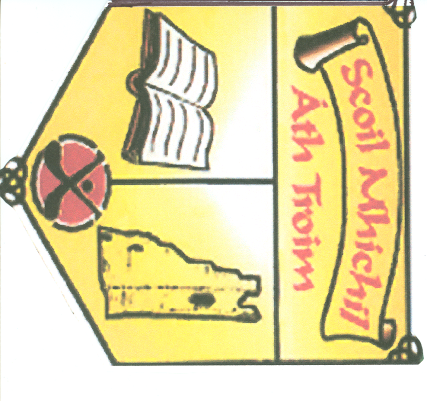 SCHOOL  IMPROVEMENT PLAN FOR NUMERACYSchool Improvement Plan For NumeracySchool Improvement Plan For NumeracyStrengths Areas for ImprovementWell stocked maths library.Mental Maths in every  class daily for 10 minutes.85% of parents reported that their children liked maths.Use of concrete materials and interactive whiteboards during maths class.Overall attainment in Drumcondra Standardised Maths Tests are well above average with 65% of pupils scoring above the 50th percentile rank.All pupils have individual mini whiteboards which encourages participation in maths class and enhances the reasoning process.Print rich maths language environment.Pupils are actively involved in assessing their own work through completion of SALF folders.Weekly assemblies and “Good Work Wall”  affirm pupils’ efforts.Problem solving.Need for uniform approach to support pupils’ problem solving strategies.A common approach to the teaching of tables is required.Increase opportunities for pupils to engage with Maths. More ICT opportunities to form  integral part of Maths lessons.TargetsIncrease the percentage of pupils who reported that they would be able to explain clearly to others how a maths problem was solved from 47.5% - 52% over three years.Increase the percentage of pupils achieving over the 51st percentile in Drumcondra Standardised Maths Test from 65% - 67% over three years.Increase the percentage of pupils who report that they like solving maths problems from 67.5% - 70% over three years.TargetsIncrease the percentage of pupils who reported that they would be able to explain clearly to others how a maths problem was solved from 47.5% - 52% over three years.Increase the percentage of pupils achieving over the 51st percentile in Drumcondra Standardised Maths Test from 65% - 67% over three years.Increase the percentage of pupils who report that they like solving maths problems from 67.5% - 70% over three years.ActionsIntroduce a uniform approach (RAVECCC) to support pupils’ problem solving strategies.R-read, A-attend to key words, V-visualise, E- estimate, C-choose numbers, C-calculate, C- check.Decide on common approach when teaching  tables.( 3x4 = three fours)All classes will engage in “A problem a day”.Increase opportunities for pupils to engage with maths:-Maths4Fun hours.Increased use of maths games/puzzles.Creation of maths trails within and outside of the school building.Purchase of class set of iPads. All pupils will have access to their own iPad for two forty minute sessions per week.Encourage more widespread use of interactive whiteboards during maths lessons.Principal and Deputy Principal to attend CPD numeracy courses.Creation of Estimation Stations in all classrooms.Pupils continuing to engage in mental maths activities for 10 minutes daily.Continue to develop maths print rich environment throughout the school.Tests will be administered to pupils on completion of each new topic in maths. Parents/guardians are asked to sign these tests results and make an appointment to speak to the class teacher should they have any concerns.Participation in Maths Week for all pupils with a particular focus on problem solving.ActionsIntroduce a uniform approach (RAVECCC) to support pupils’ problem solving strategies.R-read, A-attend to key words, V-visualise, E- estimate, C-choose numbers, C-calculate, C- check.Decide on common approach when teaching  tables.( 3x4 = three fours)All classes will engage in “A problem a day”.Increase opportunities for pupils to engage with maths:-Maths4Fun hours.Increased use of maths games/puzzles.Creation of maths trails within and outside of the school building.Purchase of class set of iPads. All pupils will have access to their own iPad for two forty minute sessions per week.Encourage more widespread use of interactive whiteboards during maths lessons.Principal and Deputy Principal to attend CPD numeracy courses.Creation of Estimation Stations in all classrooms.Pupils continuing to engage in mental maths activities for 10 minutes daily.Continue to develop maths print rich environment throughout the school.Tests will be administered to pupils on completion of each new topic in maths. Parents/guardians are asked to sign these tests results and make an appointment to speak to the class teacher should they have any concerns.Participation in Maths Week for all pupils with a particular focus on problem solving.Monitoring/EvaluationWhen?         Review Dates:- June 2015.                             June 2016.                             June 2017.Who ?All staff.How?Teachers’ observations/designed tasks, pupil work samples, standardised tests scores,  self assessment folders and feedback from parents/pupils.Monitoring/EvaluationWhen?         Review Dates:- June 2015.                             June 2016.                             June 2017.Who ?All staff.How?Teachers’ observations/designed tasks, pupil work samples, standardised tests scores,  self assessment folders and feedback from parents/pupils.Success  CriteriaSuccess will be based on the achievement of our targets.Success  CriteriaSuccess will be based on the achievement of our targets.